  Δομήνικος Θεοτοκόπουλος, El Greco   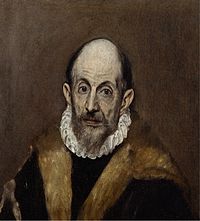 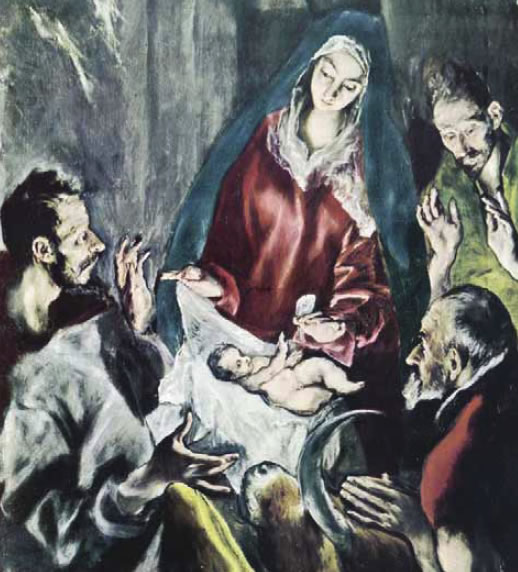 “Οι ποιμένες γονατίζουν”